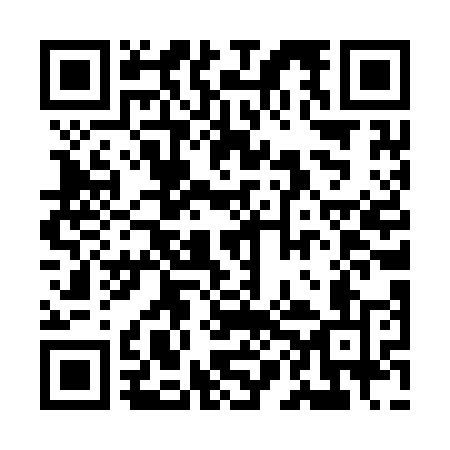 Prayer times for Sao Raimundo Nonato, BrazilWed 1 May 2024 - Fri 31 May 2024High Latitude Method: NonePrayer Calculation Method: Muslim World LeagueAsar Calculation Method: ShafiPrayer times provided by https://www.salahtimes.comDateDayFajrSunriseDhuhrAsrMaghribIsha1Wed4:435:5411:483:095:416:492Thu4:425:5411:483:095:416:493Fri4:425:5411:483:095:416:484Sat4:425:5411:473:095:406:485Sun4:425:5511:473:095:406:486Mon4:435:5511:473:085:406:487Tue4:435:5511:473:085:406:488Wed4:435:5511:473:085:396:489Thu4:435:5511:473:085:396:4710Fri4:435:5511:473:085:396:4711Sat4:435:5511:473:085:396:4712Sun4:435:5611:473:085:396:4713Mon4:435:5611:473:085:386:4714Tue4:435:5611:473:085:386:4715Wed4:435:5611:473:085:386:4716Thu4:435:5611:473:085:386:4717Fri4:435:5611:473:085:386:4718Sat4:435:5711:473:085:386:4719Sun4:435:5711:473:085:386:4720Mon4:435:5711:473:085:386:4721Tue4:445:5711:473:085:376:4722Wed4:445:5711:473:085:376:4723Thu4:445:5811:483:085:376:4724Fri4:445:5811:483:085:376:4725Sat4:445:5811:483:085:376:4726Sun4:445:5811:483:085:376:4727Mon4:445:5911:483:085:376:4728Tue4:455:5911:483:085:376:4729Wed4:455:5911:483:085:376:4730Thu4:455:5911:483:095:376:4831Fri4:456:0011:493:095:376:48